Supplementary material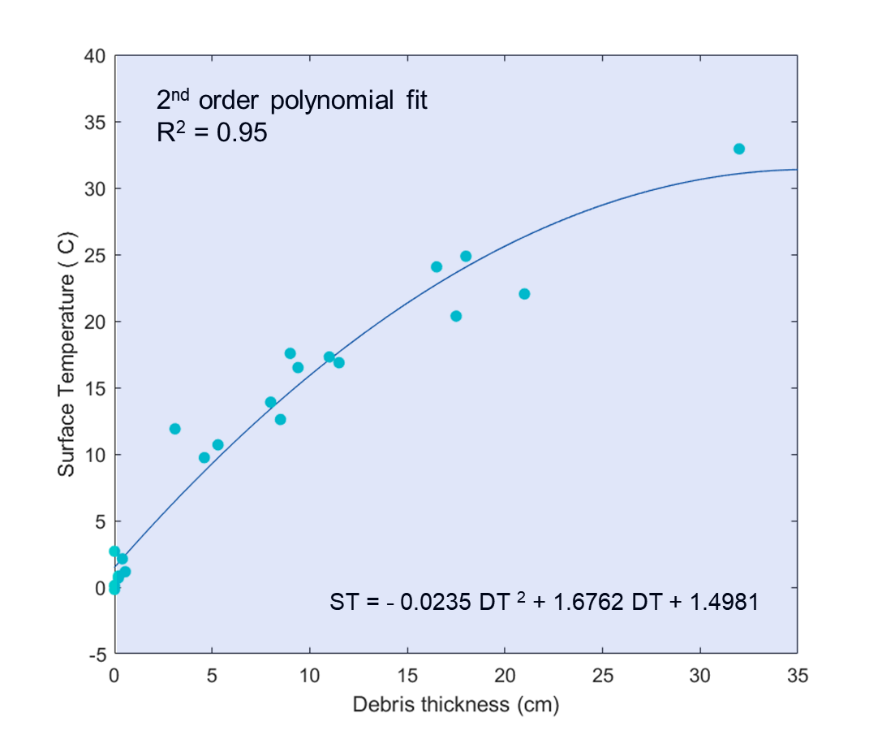 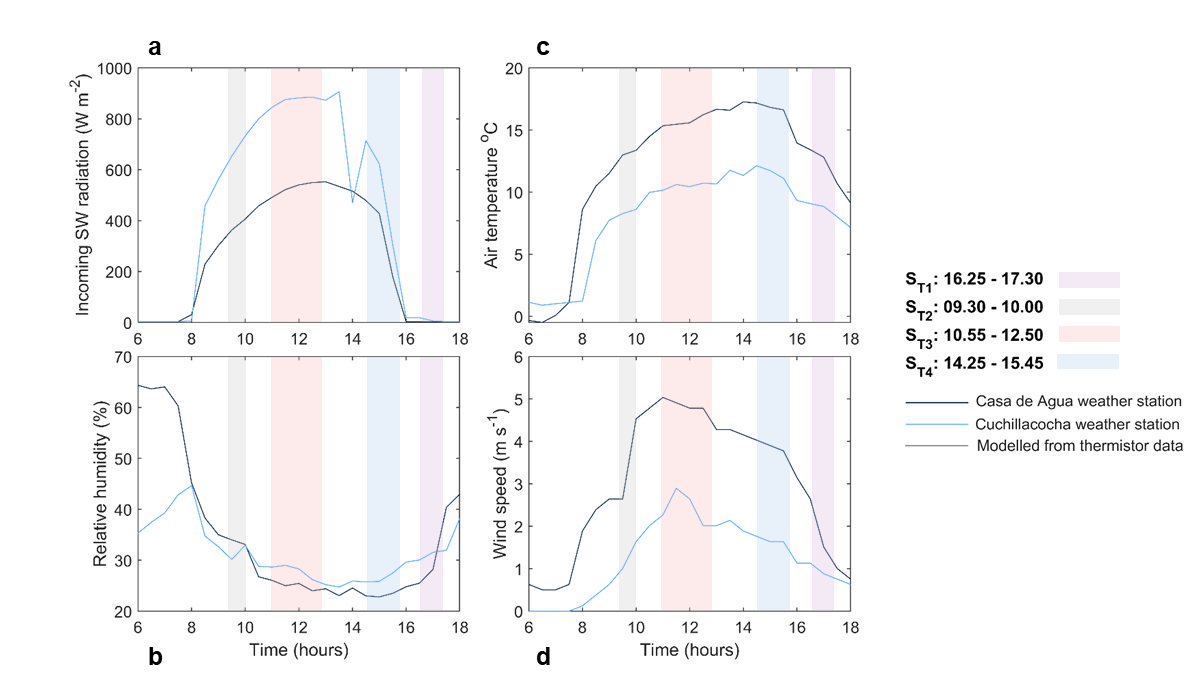 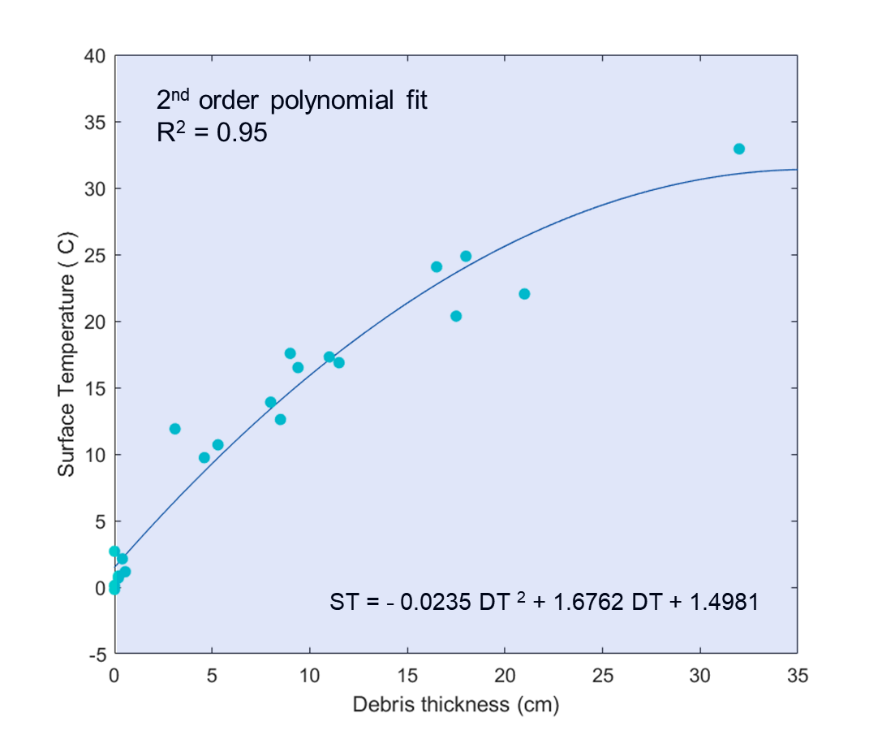 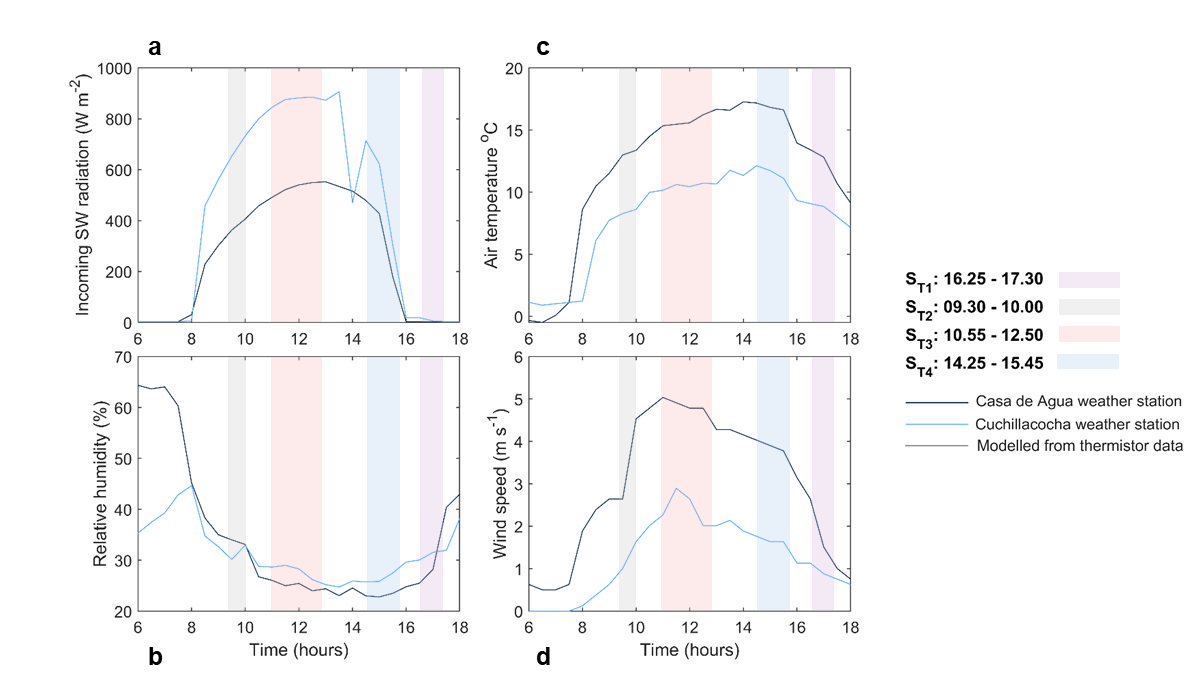 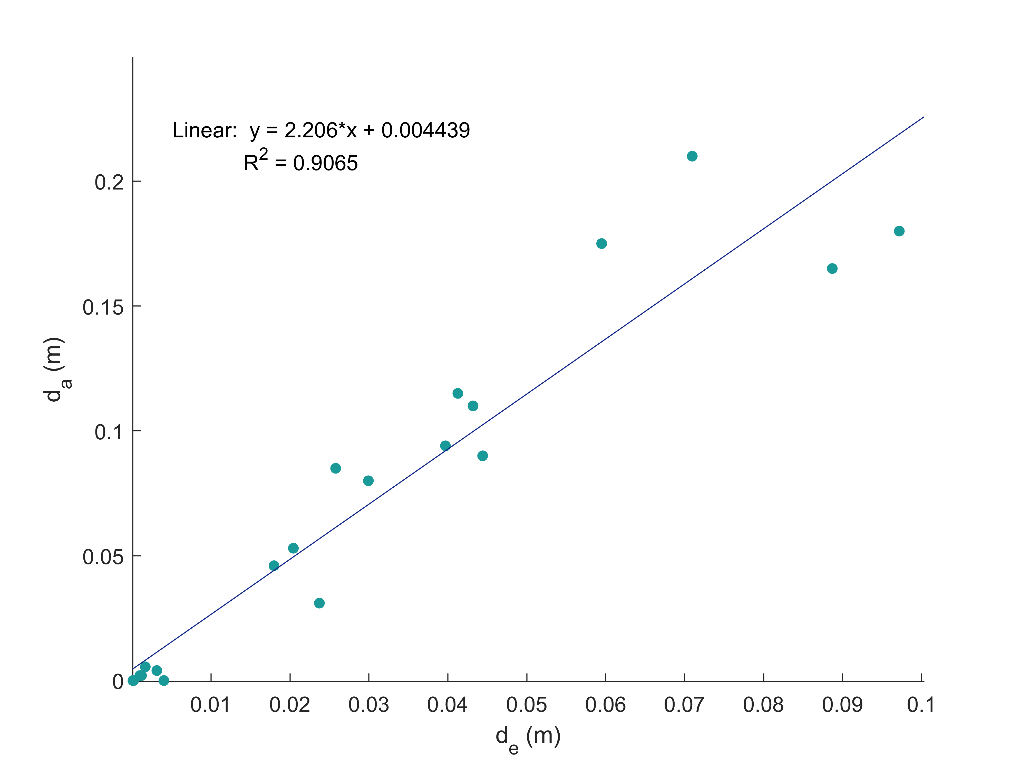 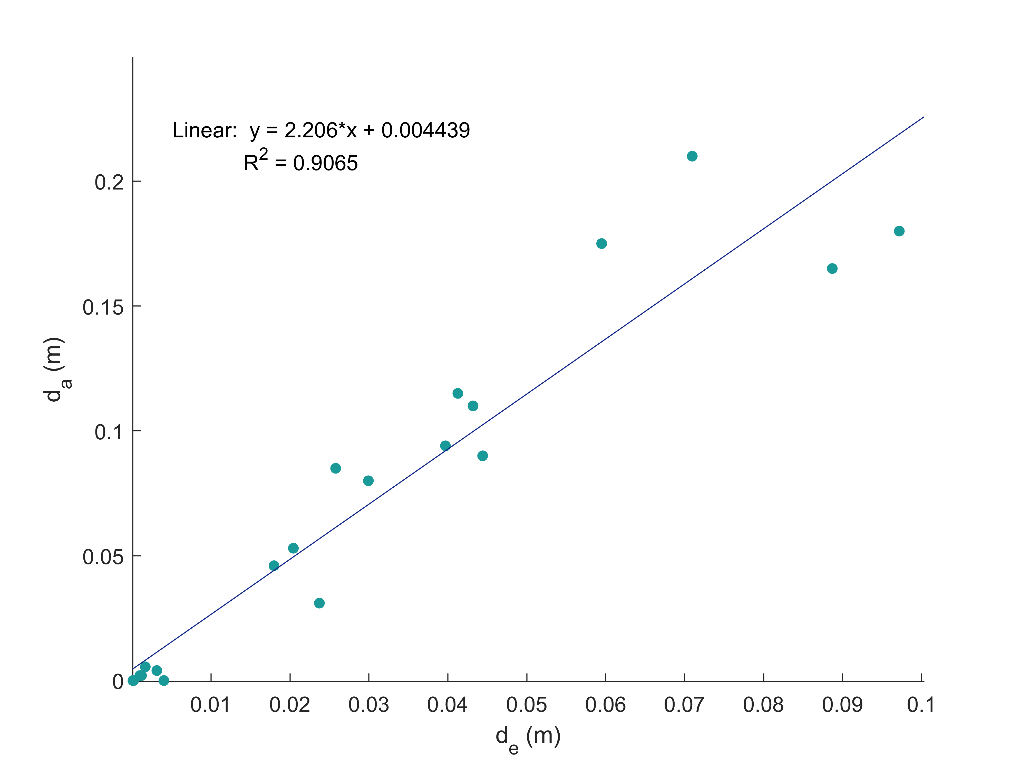 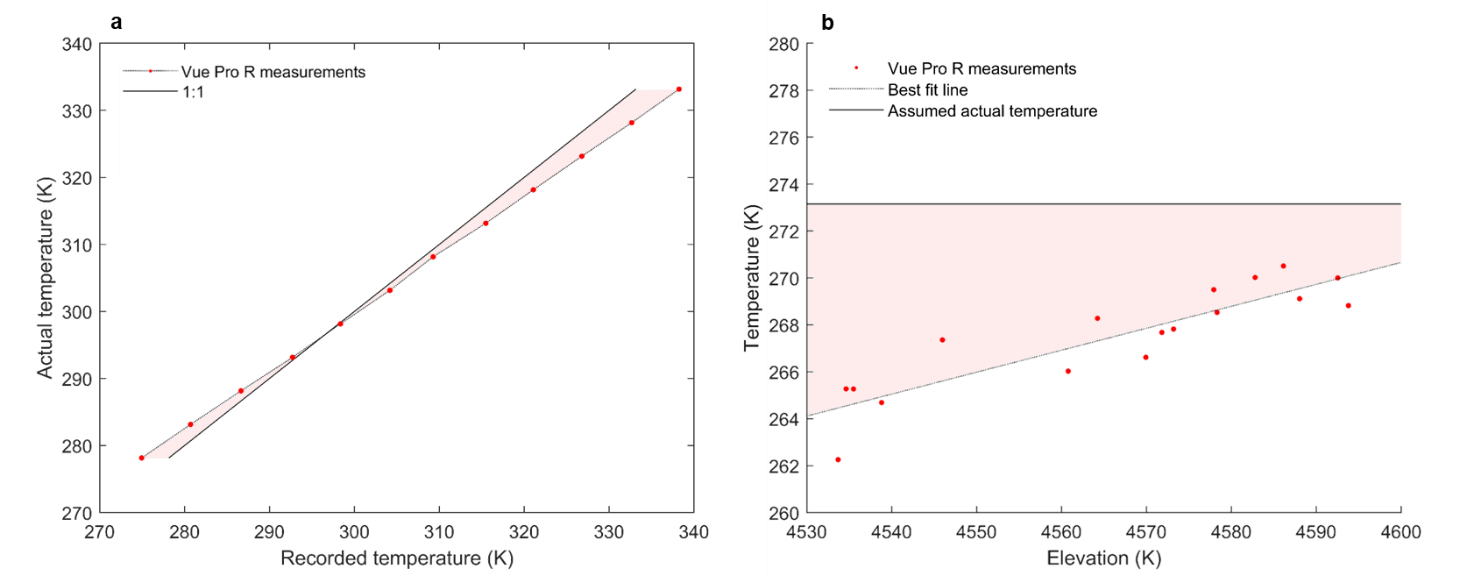 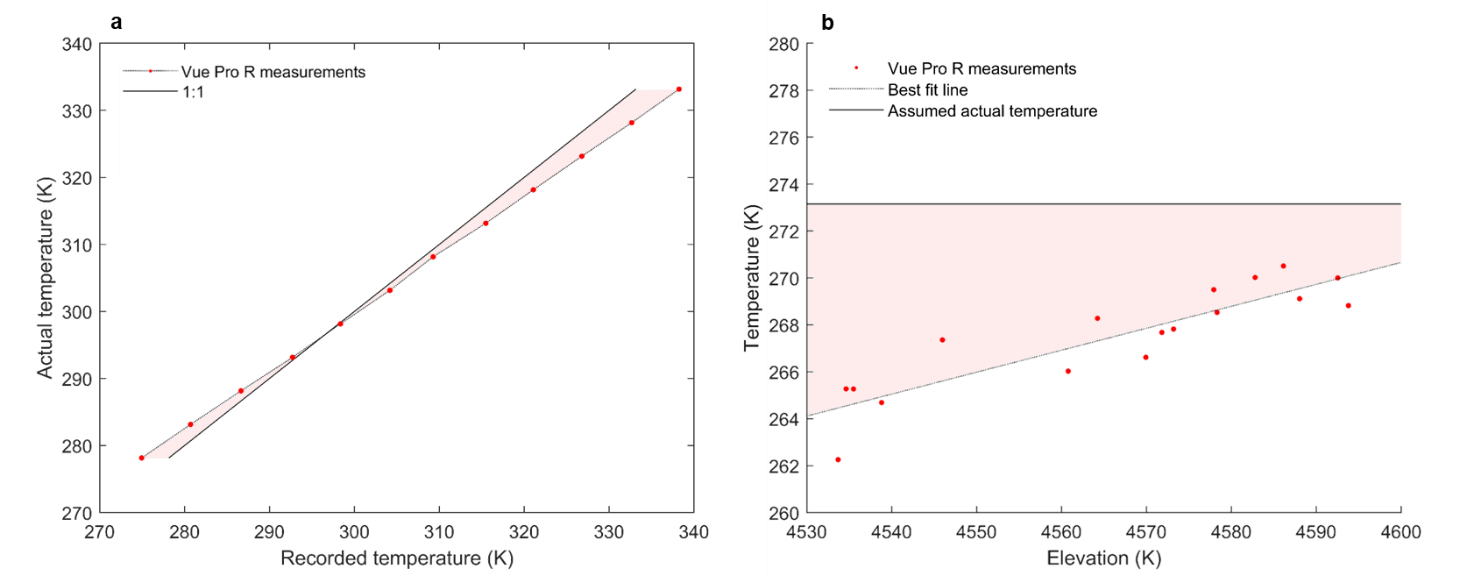 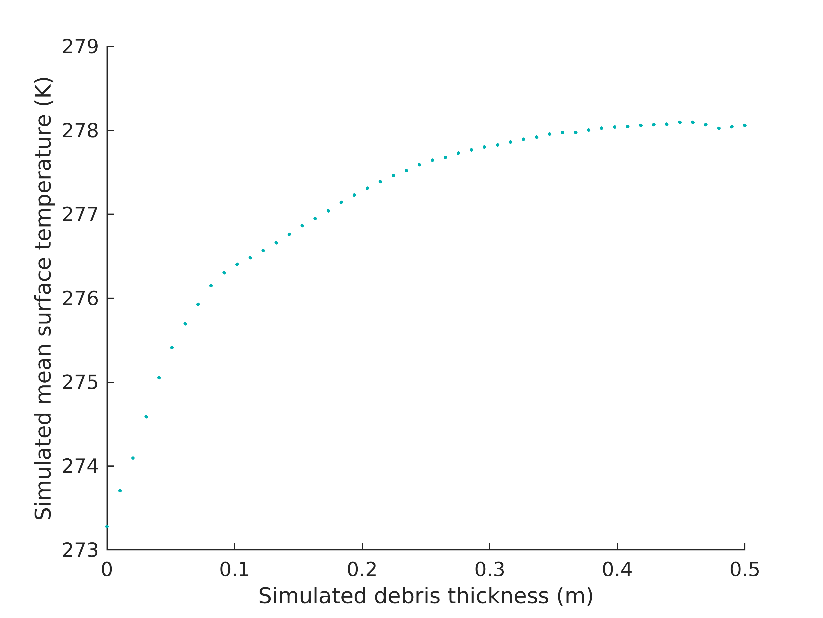 Sensitivity analysesThe debris thickness model and the sub-debris melt model used in this study may be affected by uncertainties associated with input parameters. Surface temperature ( inputs to the debris thickness model are likely to be affected by thermal camera accuracy and calibration accuracy, while effective conductivity ( may be impacted by thermistor accuracy. Meteorological inputs to both the debris thickness model and the sub-debris melt model, including incoming shortwave and longwave radiation ( and ), air temperature ) and wind speed (), may be impacted by instrument accuracy, as well as uncertainties associated with the transferability of measurements recorded at the weather stations to meteorological conditions on Llaca glacier tongue. Inaccuracies in the albedo ( and emissivity () values assigned to different surface materials could also potentially impact model outputs, as could the surface roughness length () assigned to the glacier surface. The sensitivity of the debris thickness model and sub-debris melt model to each of these parameters were tested and the results are shown in Tables S3 and S4.Error analysesTo estimate the uncertainty associated with the mean debris thickness modelled across the study area, uncertainties associated with each model input parameter were propagated (equation 11) using the calculated model sensitivities. The same approach was used to estimate the uncertainty associated with the mean sub-debris melt rate simulated across the study area over the 93-day model period. Details on the uncertainties associated with each model input parameter (shown in column 4 of Tables S3 and S4) are detailed below.We assume that the error in  is composed of an uncertain but spatially-uniform bias, as well as a spatially variable non-correlated noise. We expect the overall error resulting from the latter is small, since the measured surface temperatures of the exposed ice on the surface of supraglacial ice cliffs of similar elevation varied minimally, and furthermore do not consider it in our calculations. The measured surface temperatures of exposed ice cliffs did vary with altitude; however, this was likely the result of a systematic bias linked to the changing sensor-target distance (since the UAV was flown at a consistent altitude relative to sea-level, while the glacier surface was sloping), which was corrected for using an altitude-dependent calibration (detailed further in Section 2.4.2). The Vue Pro R thermal camera used to collect surface temperature data has an accuracy of ± 5 °C; we assume however that this accuracy was improved ± 1 °C following calibration of , and consider this to be the standard deviation of the spatially-uniform bias. Uncertainty in  was estimated based on the mean of the standard deviations in the gradients between  and  (equation 1) (which gives the uncertainty in ), which was propagated through equation 2 (Section 2.5.1) to find the uncertainty in . As the exact models of the meteorological sensors at the Cuchillacocha weather station are unknown, uncertainty in ,  and  were estimated based on the upper end of accuracies reported by the standard manufacturers of meteorological sensors. The accuracies reported for standard meteorological sensors for measuring  and  were propagated through equations 4-5 to estimate the uncertainty associated with the mean . Uncertainty in  was estimated based on the range of albedo values previously observed on debris-covered glaciers in the Himalaya (e.g. Kayastha et al., 2000; Nicholson and Benn, 2012). Uncertainty in  as estimated based on the range of values reported by Salisbury and D’Aria (1992). Uncertainty in  was estimated based on the 95% confidence interval reported by Brock et al. (2010). Uncertainty in  was estimated from the standard deviation in the gradient between expected and actual surface temperatures () (equation 3). The uncertainty in  (as an input parameter to the sub-debris melt model) was estimated based on the uncertainty in mean modelled debris thickness () as a percentage of the mean debris thickness.The percentage contribution of each of the model input parameters towards overall uncertainty in mean modelled debris thickness () and mean simulated sub-debris melt rate () are shown in the final column of Tables S3 and S4.SurveyDateTime periodVarianceSt. dev.ST118/8/1916.25 - 17.3014.23.8ST219/8/1909.10 - 10.0023.64.9ST319/8/1910.55 - 12.5035.86.0ST419/8/1914.25 - 15.4521.84.7Debris thickness (cm)Debris thickness (cm)Debris thickness (cm)Measured in the fieldModelledModelledMeasured in the fieldExponential relationSEB model~2617.725.6~2217.320.6~3-55.33.9Model input parameterInput parameter changeMean change in  (m)Input parameter uncertaintyOverall uncertainty contribution (%)+1 °C-1 °C+0.035-0.029±1°C14.4+0.1 Wm-2 K-1-0.1 Wm-2 K-1+0.025-0.025±0.12 Wm-2 K-112.6+10 %-10 %-0.039+0.052±5 %7.4+10 %-10 %-0.019+0.021±4.5 %1.1+1 °C-1 °C-0.014+0.017±0.5 °C0.9+1 m s-1-1 m s-1+0.020-0.033±0.3 m s-10.9+0.1-0.1+0.074-0.053±0.157.9+0.02-0.02+0.004-0.004±0.020.2+0.006-0.006+0.011-0.016±0.0010.1+10 %-10 %+0.018-0.018±0.14.5Model input parameterInput parameter changeMean change in  (cm d-1)Input parameter uncertaintyOverall uncertainty contribution (%)+10%-10%-0.0350.03944 %32.3+0.1 Wm-2 K-1-0.1 Wm-2 K-10.045-0.050±0.12 Wm-2 K-13.8+10%-10%0.144-0.143±5 %6.0+10%-10%0.158-0.155±4.5 %5.8+1°C-1°C0.077-0.076±0.5 °C1.7+1 m s-1-1 m s-10.074-0.110±0.3 m s-11.0+0.1-0.1-0.2040.205±0.148.7+0.02-0.020.034-0.033±0.021.3